Nyhet inom RM-golfen
PAR-TÄVLING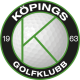 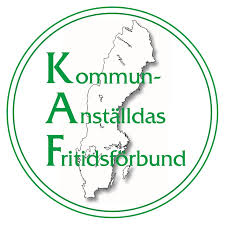 RM 2023 | Köpings GK | 10-11 augusti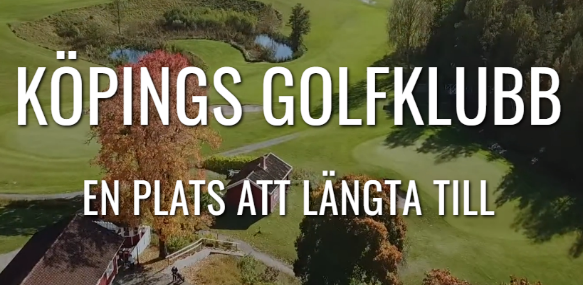 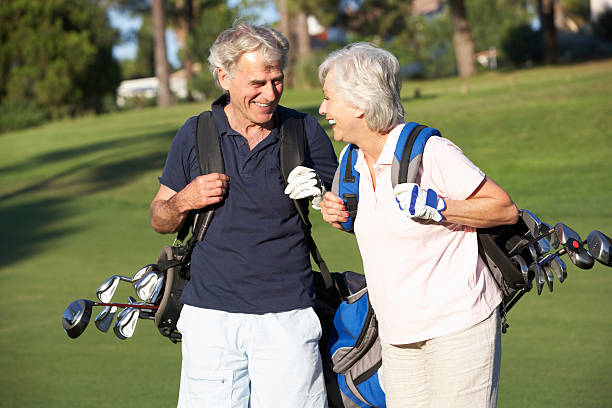 Köpings GK står som värd för Riksmästerskapet för kommunanställda den 10-11 augustiNytt för i år är att RM spelas som Par-tävlingSpelform: Fyrboll bästboll, slagspelDet blir en klass för hela RM, och det går bra att blanda och spela ihop oavsett kön och handicapRegler för Fyrboll bästboll: randa.org/sv-SE/rog/the-rules-of-golf/rule-23Köpings Golfklubb: kopingsgk.nuHåll utkik, mer information kommer under 2023